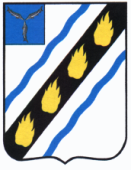 ЗОЛОТОСТЕПСКОЕ  МУНИЦИПАЛЬНОЕ ОБРАЗОВАНИЕСОВЕТСКОГО  МУНИЦИПАЛЬНОГО РАЙОНАСАРАТОВСКОЙ  ОБЛАСТИСОВЕТ ДЕПУТАТОВ(четвертого созыва)РЕШЕНИЕот 23.01.2019  № 25 с.Александровка О внесении изменений в решение Совета депутатов Золотостепского муниципального образования Советского муниципального района Саратовской области от 20.12.2018 № 22 Руководствуясь Уставом Золотостепского муниципального образования, Совет депутатов РЕШИЛ:1. Внести в решение Совета депутатов Золотостепского муниципального образования Советского муниципального района Саратовской области от 20.12.2018 № 22 «О бюджете Золотостепского муниципального образования на 2019 год» изменения следующего содержания:1.1 в пункте 1:- в подпункте 1.2 цифры «4431,7» тыс. рублей заменить цифрами «4660,6» тыс. рублей;1.2 Приложение № 4 «Ведомственная структура расходов бюджета муниципального образования на 2019 год» изложить в новой редакции (приложение 1);1.3 Приложение № 5 «Распределение бюджетных ассигнований по разделам, подразделам, целевым статьям (муниципальным программам и непрограммным направлениям деятельности), группам и подгруппам видов расходов классификации расходов бюджета муниципального образования на 2019 год» изложить в новой редакции (приложение 2);1.4 Приложение № 6 «Распределение бюджетных ассигнований целевым статьям (муниципальным программам и непрограммным направлениям деятельности), группам и подгруппам видов расходов классификации расходов бюджета муниципального образования на 2019 год» изложить в новой редакции (приложение 3);1.5 Приложение № 7 «Источники финансирования дефицита бюджета муниципального образования на 2019 год» изложить в новой редакции (приложение 4).2. Настоящее решение вступает в силу со дня его официального опубликования.Глава Золотостепскогомуниципального образования                            А.В.ТрушинПриложение 1 к решению Советадепутатов Золотостепскогомуниципального образования от 23.01.2019 г. № 25 Ведомственная структура расходов бюджета муниципального образования на 2019 год                                                                                                                                                                                                       тыс. рублейВерно: Секретарь Совета депутатов: 		Н.И.ШтодаПриложение 2 к решению Советадепутатов Золотостепскогомуниципального образования от 23.01.2019 г. № 25 тыс. рублейВерно: Секретарь Совета депутатов: 			Н.И.ШтодаПриложение 3 к решению Советадепутатов Золотостепскогомуниципального образованияот 23.01.2019 г. № 25    Распределение бюджетных ассигнований по   целевым статьям (муниципальным программам и непрограммным направлениям деятельности), группам и подгруппам видов расходов классификации расходов бюджета муниципального образования на 2018 годВерно:  Секретарь Совета депутатов: 		Н.И.ШтодаПриложение 4 к решению Советадепутатов Золотостепскогомуниципального образованияот 23.01.2019 г. № 25Источники финансирования  дефицита бюджета муниципального образования  на 2019 годВерно:  Секретарь Совета депутатов: 		Н.И.ШтодаНаименованиеКодРазделПод-разделЦелевая статьяВид расходаСумма1234567Администрация Золотостепского муниципального образования Советского муниципального района Саратовской области3044 660,60Общегосударственные вопросы304012 327,00Функционирование высшего должностного лица субъекта Российской Федерации и муниципального образования3040102457,90Выполнение функций органами местного самоуправления304010281 0 00 00000457,90Обеспечение деятельности органов местного самоуправления304010281 3 00 00000457,90Расходы на обеспечение деятельности главы муниципального образования304010281 3 00 02000457,90 Расходы на выплаты персоналу в целях обеспечения выполнения функций государственными (муниципальными) органами, казенными учреждениями, органами управления государственными внебюджетными фондами304010281 3 00 02000100457,90 Расходы на выплаты персоналу государственных (муниципальных) органов304010281 3 00 02000120457,90Функционирование Правительства Российской Федерации, высших исполнительных органов государственной власти субъектов Российской Федерации, местных администраций30401041 138,90Выполнение функций органами местного самоуправления304010481 0 00 000001 039,30Обеспечение деятельности органов местного самоуправления304010481 3 00 000001 039,30Расходы на обеспечение деятельности центрального аппарата304010481 3 00 02200985,30 Расходы на выплаты персоналу в целях обеспечения выполнения функций государственными (муниципальными) органами, казенными учреждениями, органами управления государственными внебюджетными фондами304010481 3 00 02200100981,30 Расходы на выплаты персоналу государственных (муниципальных) органов304010481 3 00 02200120981,30Иные бюджетные ассигнования304010481 3 00 022008004,00Уплата налогов, сборов и иных платежей304010481 3 00 022008504,00Уплата земельного налога, налога на имущество и транспортного налога органами местного самоуправления304010481 3 00 0610054,00Иные бюджетные ассигнования304010481 3 00 0610080054,00Уплата налогов, сборов и иных платежей304010481 3 00 0610085054,00Расходы по исполнению отдельных обязательств304010487 0 00 0000099,60Исполнение судебных решений, не связанных с погашением кредиторской задолженности304010487 2 00 000006,10Расходы по исполнительным листам304010487 2 00 941006,10Иные бюджетные ассигнования304010487 2 00 941008006,10Уплата налогов, сборов и иных платежей304010487 2 00 941008506,10Погашение просроченной кредиторской задолженности304010487 4 00 0000093,50Погашение просроченной кредиторской задолженности по мероприятиям304010487 4 00 9700093,50Закупка товаров, работ и услуг для обеспечения государственных ( муниципальных ) нужд304010487 4 00 9700020093,50Иные закупки товаров, работ и услуг для обеспечения государственных (муниципальных) нужд304010487 4 00 9700024093,50Резервные фонды304011110,00Расходы по исполнению отдельных обязательств304011187 0 00 0000010,00Средства резервного фонда304011187 3 00 0000010,00Средства резервного фонда из местных бюджетов304011187 3 00 9420010,00Иные бюджетные ассигнования304011187 3 00 9420080010,00Резервные средства304011187 3 00 9420087010,00Другие общегосударственные вопросы3040113720,20Муниципальная программа "Обеспечение первичных мер пожарной безопасности Золотостепского муниципального образования на 2019-2021 годы"304011317 0 00 000002,00Основное мероприятие "Обеспечение необходимых условий для реализации полномочия по обеспечению первичных мер пожарной безопасности"304011317 0 01 000002,00Повышение системы защиты жизни и здоровья населения муниципального образования от пожаров и их последствий304011317 0 01 V00002,00Закупка товаров, работ и услуг для обеспечения государственных ( муниципальных ) нужд304011317 0 01 V00002002,00Иные закупки товаров, работ и услуг для обеспечения государственных (муниципальных) нужд304011317 0 01 V00002402,00Муниципальная программа "Развитие муниципальной службы в администрации Золотостепского муниципального образования на 2019-2021 годы"304011328 0 00 00000608,20Основное мероприятие "Создание условий для развития муниципальной службы в Золотостепском муниципальном образовании"304011328 0 01 00000608,20Повышение эффективности и результативности муниципальной службы304011328 0 01 V0000608,20Закупка товаров, работ и услуг для обеспечения государственных ( муниципальных ) нужд304011328 0 01 V0000200608,20Иные закупки товаров, работ и услуг для обеспечения государственных (муниципальных) нужд304011328 0 01 V0000240608,20Муниципальная программа "Информатизация администрации Золотостепского муниципального образования на 2017-2019 годы"304011371 0 00 0000079,00Основное мероприятие "Информатизация администрации Золотостепского муниципального образования"304011371 0 01 0000079,00Реализация основного мероприятия за счет средств местного бюджета304011371 0 01 V000079,00Закупка товаров, работ и услуг для обеспечения государственных ( муниципальных ) нужд304011371 0 01 V000020079,00Иные закупки товаров, работ и услуг для обеспечения государственных (муниципальных) нужд304011371 0 01 V000024079,00Муниципальная программа "Улучшение условий и охраны труда в администрации Золотостепского муниципального образования на 2017-2019 годы"304011372 0 00 000005,00Основное мероприятие "Улучшение условий и охраны труда в администрации Золотостепского муниципального образования"304011372 0 01 000005,00Реализация основного мероприятия за счет средств местного бюджета304011372 0 01 V00005,00Закупка товаров, работ и услуг для обеспечения государственных ( муниципальных ) нужд304011372 0 01 V00002005,00Иные закупки товаров, работ и услуг для обеспечения государственных (муниципальных) нужд304011372 0 01 V00002405,00Муниципальная программа "Проведение мероприятий на территории Золотостепского муниципального образования в связи с памятными событиями, знаменательными и юбилейными датами на 2018-2020 годы"304011376 0 00 000005,00Основное мероприятие "Усовершенствование системы работы при проведении организационных мероприятий на территории Золотостепского муниципального образования"304011376 0 01 000005,00Повышение уровня организации подготовки и проведения значимых для Золотостепского муниципального образования мероприятий304011376 0 01 V00005,00Закупка товаров, работ и услуг для обеспечения государственных ( муниципальных ) нужд304011376 0 01 V00002005,00Иные закупки товаров, работ и услуг для обеспечения государственных (муниципальных) нужд304011376 0 01 V00002405,00Мероприятия в сфере приватизации и продажи муниципального имущества304011384 0 00 0000020,00Оценка недвижимости, признание прав и регулирования отношений по государственной и муниципальной собственности304011384 0 00 0660010,00Закупка товаров, работ и услуг для обеспечения государственных ( муниципальных ) нужд304011384 0 00 0660020010,00Иные закупки товаров, работ и услуг для обеспечения государственных (муниципальных) нужд304011384 0 00 0660024010,00Содержание и обслуживание казны304011384 0 00 0670010,00Закупка товаров, работ и услуг для обеспечения государственных ( муниципальных ) нужд304011384 0 00 0670020010,00Иные закупки товаров, работ и услуг для обеспечения государственных (муниципальных) нужд304011384 0 00 0670024010,00Расходы по исполнению отдельных обязательств304011387 0 00 000001,00Выполнение прочих обязательств304011387 1 00 000001,00Уплата членских взносов в Ассоциацию "Совет муниципальных образований Саратовской области"304011387 1 00 940001,00Иные бюджетные ассигнования304011387 1 00 940008001,00Уплата налогов, сборов и иных платежей304011387 1 00 940008501,00Национальная оборона30402207,30Мобилизационная и вневойсковая подготовка3040203207,30Межбюджетные трансферты304020386 0 00 00000207,30Осуществление переданных полномочий Российской Федерации за счет субвенций из федерального бюджета304020386 5 00 00000207,30Осуществление первичного воинского учета на территориях, где отсутствуют военные комиссариаты304020386 5 00 51180207,30 Расходы на выплаты персоналу в целях обеспечения выполнения функций государственными (муниципальными) органами, казенными учреждениями, органами управления государственными внебюджетными фондами304020386 5 00 51180100207,30 Расходы на выплаты персоналу государственных (муниципальных) органов304020386 5 00 51180120207,30Национальная экономика304041 698,00Топливно-энергетический комплекс304040255,00Муниципальная программа "Энергосбережение и повышение энергетической эффективности в Золотостепском муниципальном образовании Советского муниципального района на 2013-2020 годы"304040274 0 00 0000055,00Основное мероприятие "Повышение эффективности использования топливно-энергетических ресурсов"304040274 0 01 0000055,00Снижение внутреннего потребления энергоресурсов за счет энергосбережения304040274 0 01 V000055,00Закупка товаров, работ и услуг для обеспечения государственных ( муниципальных ) нужд304040274 0 01 V000020055,00Иные закупки товаров, работ и услуг для обеспечения государственных (муниципальных) нужд304040274 0 01 V000024055,00Дорожное хозяйство(дорожные фонды)30404091 603,00Муниципальная программа "Повышение безопасности дорожного движения в Золотостепском муниципальном образовании Советского муниципального района на 2017-2019 годы"304040973 0 00 000001 253,00Основное мероприятие "Сокращение количества ДТП и снижение их тяжести, а также сокращение лиц, пострадавших в результате дорожно-транспортных происшествий"304040973 0 01 000001 253,00Снижение рисков возникновения дорожно-транспортных происшествий, происходящих по техническим причинам, совершенствование систем организации, управления и контроля дорожного движения304040973 0 01 D43001 253,00Закупка товаров, работ и услуг для обеспечения государственных ( муниципальных ) нужд304040973 0 01 D43002001 253,00Иные закупки товаров, работ и услуг для обеспечения государственных (муниципальных) нужд304040973 0 01 D43002401 253,00Расходы на развитие автомобильных дорог общего пользования муниципального значения304040982 0 00 00000350,00Капитальный ремонт, ремонт и содержание автомобильных дорог общего пользования местного значения за счет средств областного дорожного фонда (в соответствии с заключенными соглашениями)304040982 0 00 D7300350,00Закупка товаров, работ и услуг для обеспечения государственных ( муниципальных ) нужд304040982 0 00 D7300200350,00Иные закупки товаров, работ и услуг для обеспечения государственных (муниципальных) нужд304040982 0 00 D7300240350,00Другие вопросы в области национальной экономики304041240,00Мероприятия в сфере приватизации и продажи муниципального имущества304041284 0 00 0000010,00Мероприятия по землеустройству и землепользованию304041284 0 00 0680010,00Закупка товаров, работ и услуг для обеспечения государственных ( муниципальных ) нужд304041284 0 00 0680020010,00Иные закупки товаров, работ и услуг для обеспечения государственных (муниципальных) нужд304041284 0 00 0680024010,00Расходы по исполнению отдельных обязательств304041287 0 00 0000030,00Погашение просроченной кредиторской задолженности304041287 4 00 0000030,00Погашение просроченной кредиторской задолженности по мероприятиям304041287 4 00 9700030,00Закупка товаров, работ и услуг для обеспечения государственных ( муниципальных ) нужд304041287 4 00 9700020030,00Иные закупки товаров, работ и услуг для обеспечения государственных (муниципальных) нужд304041287 4 00 9700024030,00Жилищно-коммунальное хозяйство30405428,30Благоустройство3040503428,30Муниципальная программа "Благоустройство территории Золотостепского муниципального образования на 2019-2021 годы"304050375 0 00 00000415,00Основное мероприятие "Совершенствование системы комплексного благоустройства Золотостепского муниципального образования"304050375 0 01 00000415,00Уличное освещение304050375 0 01 V1000156,00Закупка товаров, работ и услуг для обеспечения государственных ( муниципальных ) нужд304050375 0 01 V1000200156,00Иные закупки товаров, работ и услуг для обеспечения государственных (муниципальных) нужд304050375 0 01 V1000240156,00Озеленение304050375 0 01 V200013,00Закупка товаров, работ и услуг для обеспечения государственных ( муниципальных ) нужд304050375 0 01 V200020013,00Иные закупки товаров, работ и услуг для обеспечения государственных (муниципальных) нужд304050375 0 01 V200024013,00Прочие мероприятия по благоустройству304050375 0 01 V6000246,00Закупка товаров, работ и услуг для обеспечения государственных ( муниципальных ) нужд304050375 0 01 V6000200246,00Иные закупки товаров, работ и услуг для обеспечения государственных (муниципальных) нужд304050375 0 01 V6000240246,00Расходы по исполнению отдельных обязательств304050387 0 00 0000013,30Погашение просроченной кредиторской задолженности304050387 4 00 0000013,30Погашение просроченной кредиторской задолженности по мероприятиям304050387 4 00 9700013,30Закупка товаров, работ и услуг для обеспечения государственных ( муниципальных ) нужд304050387 4 00 9700020013,30Иные закупки товаров, работ и услуг для обеспечения государственных (муниципальных) нужд304050387 4 00 9700024013,30Всего4 660,6Распределение  бюджетных ассигнований по разделам, подразделам, целевым статьям (муниципальным программам и непрограммным направлениям деятельности), группам и подгруппамвидов  расходов классификации расходов   бюджета муниципального образования на 2018 годРаспределение  бюджетных ассигнований по разделам, подразделам, целевым статьям (муниципальным программам и непрограммным направлениям деятельности), группам и подгруппамвидов  расходов классификации расходов   бюджета муниципального образования на 2018 годРаспределение  бюджетных ассигнований по разделам, подразделам, целевым статьям (муниципальным программам и непрограммным направлениям деятельности), группам и подгруппамвидов  расходов классификации расходов   бюджета муниципального образования на 2018 годНаименованиеРазделПод-разделЦелевая статьяВид расходовСумма123456Общегосударственные вопросы012 327,00Функционирование высшего должностного лица субъекта Российской Федерации и муниципального образования0102457,90Выполнение функций органами местного самоуправления010281 0 00 00000457,90Обеспечение деятельности органов местного самоуправления010281 3 00 00000457,90Расходы на обеспечение деятельности главы муниципального образования010281 3 00 02000457,90 Расходы на выплаты персоналу в целях обеспечения выполнения функций государственными (муниципальными) органами, казенными учреждениями, органами управления государственными внебюджетными фондами010281 3 00 02000100457,90 Расходы на выплаты персоналу государственных (муниципальных) органов010281 3 00 02000120457,90Функционирование Правительства Российской Федерации, высших исполнительных органов государственной власти субъектов Российской Федерации, местных администраций01041 138,90Выполнение функций органами местного самоуправления010481 0 00 000001 039,30Обеспечение деятельности органов местного самоуправления010481 3 00 000001 039,30Расходы на обеспечение деятельности центрального аппарата010481 3 00 02200985,30 Расходы на выплаты персоналу в целях обеспечения выполнения функций государственными (муниципальными) органами, казенными учреждениями, органами управления государственными внебюджетными фондами010481 3 00 02200100981,30 Расходы на выплаты персоналу государственных (муниципальных) органов010481 3 00 02200120981,30Иные бюджетные ассигнования010481 3 00 022008004,00Уплата налогов, сборов и иных платежей010481 3 00 022008504,00Уплата земельного налога, налога на имущество и транспортного налога органами местного самоуправления010481 3 00 0610054,00Иные бюджетные ассигнования010481 3 00 0610080054,00Уплата налогов, сборов и иных платежей010481 3 00 0610085054,00Расходы по исполнению отдельных обязательств010487 0 00 0000099,60Исполнение судебных решений, не связанных с погашением кредиторской задолженности010487 2 00 000006,10Расходы по исполнительным листам010487 2 00 941006,10Иные бюджетные ассигнования010487 2 00 941008006,10Уплата налогов, сборов и иных платежей010487 2 00 941008506,10Погашение просроченной кредиторской задолженности010487 4 00 0000093,50Погашение просроченной кредиторской задолженности по мероприятиям010487 4 00 9700093,50Закупка товаров, работ и услуг для обеспечения государственных (муниципальных ) нужд010487 4 00 9700020093,50Иные закупки товаров, работ и услуг для обеспечения государственных (муниципальных) нужд010487 4 00 9700024093,50Резервные фонды011110,00Расходы по исполнению отдельных обязательств011187 0 00 0000010,00Средства резервного фонда011187 3 00 0000010,00Средства резервного фонда из местных бюджетов011187 3 00 9420010,00Иные бюджетные ассигнования011187 3 00 9420080010,00Резервные средства011187 3 00 9420087010,00Другие общегосударственные вопросы0113720,20Муниципальная программа "Обеспечение первичных мер пожарной безопасности Золотостепского муниципального образования на 2019-2021 годы"011317 0 00 000002,00Основное мероприятие "Обеспечение необходимых условий для реализации полномочия по обеспечению первичных мер пожарной безопасности"011317 0 01 000002,00Повышение системы защиты жизни и здоровья населения муниципального образования от пожаров и их последствий011317 0 01 V00002,00Закупка товаров, работ и услуг для обеспечения государственных (муниципальных ) нужд011317 0 01 V00002002,00Иные закупки товаров, работ и услуг для обеспечения государственных (муниципальных) нужд011317 0 01 V00002402,00Муниципальная программа "Развитие муниципальной службы в администрации Золотостепского муниципального образования на 2019-2021 годы"011328 0 00 00000608,20Основное мероприятие "Создание условий для развития муниципальной службы в Золотостепском муниципальном образовании"011328 0 01 00000608,20Повышение эффективности и результативности муниципальной службы011328 0 01 V0000608,20Закупка товаров, работ и услуг для обеспечения государственных (муниципальных ) нужд011328 0 01 V0000200608,20Иные закупки товаров, работ и услуг для обеспечения государственных (муниципальных) нужд011328 0 01 V0000240608,20Муниципальная программа "Информатизация администрации Золотостепского муниципального образования на 2017-2019 годы"011371 0 00 0000079,00Основное мероприятие "Информатизация администрации Золотостепского муниципального образования"011371 0 01 0000079,00Реализация основного мероприятия за счет средств местного бюджета011371 0 01 V000079,00Закупка товаров, работ и услуг для обеспечения государственных (муниципальных ) нужд011371 0 01 V000020079,00Иные закупки товаров, работ и услуг для обеспечения государственных (муниципальных) нужд011371 0 01 V000024079,00Муниципальная программа "Улучшение условий и охраны труда в администрации Золотостепского муниципального образования на 2017-2019 годы"011372 0 00 000005,00Основное мероприятие "Улучшение условий и охраны труда в администрации Золотостепского муниципального образования"011372 0 01 000005,00Реализация основного мероприятия за счет средств местного бюджета011372 0 01 V00005,00Закупка товаров, работ и услуг для обеспечения государственных (муниципальных ) нужд011372 0 01 V00002005,00Иные закупки товаров, работ и услуг для обеспечения государственных (муниципальных) нужд011372 0 01 V00002405,00Муниципальная программа "Проведение мероприятий на территории Золотостепского муниципального образования в связи с памятными событиями, знаменательными и юбилейными датами на 2018-2020 годы"011376 0 00 000005,00Основное мероприятие "Усовершенствование системы работы при проведении организационных мероприятий на территории Золотостепского муниципального образования"011376 0 01 000005,00Повышение уровня организации подготовки и проведения значимых для Золотостепского муниципального образования мероприятий011376 0 01 V00005,00Закупка товаров, работ и услуг для обеспечения государственных (муниципальных ) нужд011376 0 01 V00002005,00Иные закупки товаров, работ и услуг для обеспечения государственных (муниципальных) нужд011376 0 01 V00002405,00Мероприятия в сфере приватизации и продажи муниципального имущества011384 0 00 0000020,00Оценка недвижимости, признание прав и регулирования отношений по государственной и муниципальной собственности011384 0 00 0660010,00Закупка товаров, работ и услуг для обеспечения государственных (муниципальных ) нужд011384 0 00 0660020010,00Иные закупки товаров, работ и услуг для обеспечения государственных (муниципальных) нужд011384 0 00 0660024010,00Содержание и обслуживание казны011384 0 00 0670010,00Закупка товаров, работ и услуг для обеспечения государственных (муниципальных ) нужд011384 0 00 0670020010,00Иные закупки товаров, работ и услуг для обеспечения государственных (муниципальных) нужд011384 0 00 0670024010,00Расходы по исполнению отдельных обязательств011387 0 00 000001,00Выполнение прочих обязательств011387 1 00 000001,00Уплата членских взносов в Ассоциацию "Совет муниципальных образований Саратовской области"011387 1 00 940001,00Иные бюджетные ассигнования011387 1 00 940008001,00Уплата налогов, сборов и иных платежей011387 1 00 940008501,00Национальная оборона02207,30Мобилизационная и вневойсковая подготовка0203207,30Межбюджетные трансферты020386 0 00 00000207,30Осуществление переданных полномочий Российской Федерации за счет субвенций из федерального бюджета020386 5 00 00000207,30Осуществление первичного воинского учета на территориях, где отсутствуют военные комиссариаты020386 5 00 51180207,30 Расходы на выплаты персоналу в целях обеспечения выполнения функций государственными (муниципальными) органами, казенными учреждениями, органами управления государственными внебюджетными фондами020386 5 00 51180100207,30 Расходы на выплаты персоналу государственных (муниципальных) органов020386 5 00 51180120207,30Национальная экономика041 698,00Топливно-энергетический комплекс040255,00Муниципальная программа "Энергосбережение и повышение энергетической эффективности в Золотостепском муниципальном образовании Советского муниципального района на 2013-2020 годы"040274 0 00 0000055,00Основное мероприятие "Повышение эффективности использования топливно-энергетических ресурсов"040274 0 01 0000055,00Снижение внутреннего потребления энергоресурсов за счет энергосбережения040274 0 01 V000055,00Закупка товаров, работ и услуг для обеспечения государственных ( муниципальных ) нужд040274 0 01 V000020055,00Иные закупки товаров, работ и услуг для обеспечения государственных (муниципальных) нужд040274 0 01 V000024055,00Дорожное хозяйство(дорожные фонды)04091 603,00Муниципальная программа "Повышение безопасности дорожного движения в Золотостепском муниципальном образовании Советского муниципального района на 2017-2019 годы"040973 0 00 000001 253,00Основное мероприятие "Сокращение количества ДТП и снижение их тяжести, а также сокращение лиц, пострадавших в результате дорожно-транспортных происшествий"040973 0 01 000001 253,00Снижение рисков возникновения дорожно-транспортных происшествий, происходящих по техническим причинам, совершенствование систем организации, управления и контроля дорожного движения040973 0 01 D43001 253,00Закупка товаров, работ и услуг для обеспечения государственных (муниципальных ) нужд040973 0 01 D43002001 253,00Иные закупки товаров, работ и услуг для обеспечения государственных (муниципальных) нужд040973 0 01 D43002401 253,00Расходы на развитие автомобильных дорог общего пользования муниципального значения040982 0 00 00000350,00Капитальный ремонт, ремонт и содержание автомобильных дорог общего пользования местного значения за счет средств областного дорожного фонда (в соответствии с заключенными соглашениями)040982 0 00 D7300350,00Закупка товаров, работ и услуг для обеспечения государственных (муниципальных ) нужд040982 0 00 D7300200350,00Иные закупки товаров, работ и услуг для обеспечения государственных (муниципальных) нужд040982 0 00 D7300240350,00Другие вопросы в области национальной экономики041240,00Мероприятия в сфере приватизации и продажи муниципального имущества041284 0 00 0000010,00Мероприятия по землеустройству и землепользованию041284 0 00 0680010,00Закупка товаров, работ и услуг для обеспечения государственных (муниципальных ) нужд041284 0 00 0680020010,00Иные закупки товаров, работ и услуг для обеспечения государственных (муниципальных) нужд041284 0 00 0680024010,00Расходы по исполнению отдельных обязательств041287 0 00 0000030,00Погашение просроченной кредиторской задолженности041287 4 00 0000030,00Погашение просроченной кредиторской задолженности по мероприятиям041287 4 00 9700030,00Закупка товаров, работ и услуг для обеспечения государственных (муниципальных ) нужд041287 4 00 9700020030,00Иные закупки товаров, работ и услуг для обеспечения государственных (муниципальных) нужд041287 4 00 9700024030,00Жилищно-коммунальное хозяйство05428,30Благоустройство0503428,30Муниципальная программа "Благоустройство территории Золотостепского муниципального образования на 2019-2021 годы"050375 0 00 00000415,00Основное мероприятие "Совершенствование системы комплексного благоустройства Золотостепского муниципального образования"050375 0 01 00000415,00Уличное освещение050375 0 01 V1000156,00Закупка товаров, работ и услуг для обеспечения государственных (муниципальных ) нужд050375 0 01 V1000200156,00Иные закупки товаров, работ и услуг для обеспечения государственных (муниципальных) нужд050375 0 01 V1000240156,00Озеленение050375 0 01 V200013,00Закупка товаров, работ и услуг для обеспечения государственных (муниципальных ) нужд050375 0 01 V200020013,00Иные закупки товаров, работ и услуг для обеспечения государственных (муниципальных) нужд050375 0 01 V200024013,00Прочие мероприятия по благоустройству050375 0 01 V6000246,00Закупка товаров, работ и услуг для обеспечения государственных (муниципальных ) нужд050375 0 01 V6000200246,00Иные закупки товаров, работ и услуг для обеспечения государственных (муниципальных) нужд050375 0 01 V6000240246,00Расходы по исполнению отдельных обязательств050387 0 00 0000013,30Погашение просроченной кредиторской задолженности050387 4 00 0000013,30Погашение просроченной кредиторской задолженности по мероприятиям050387 4 00 9700013,30Закупка товаров, работ и услуг для обеспечения государственных (муниципальных ) нужд050387 4 00 9700020013,30Иные закупки товаров, работ и услуг для обеспечения государственных (муниципальных) нужд050387 4 00 9700024013,30Всего4 660,6НаименованиеЦелевая статьяВид расходовСумма1234Муниципальная программа "Обеспечение первичных мер пожарной безопасности Золотостепского муниципального образования на 2019-2021 годы"17 0 00 000002,00Основное мероприятие "Обеспечение необходимых условий для реализации полномочия по обеспечению первичных мер пожарной безопасности"17 0 01 000002,00Повышение системы защиты жизни и здоровья населения муниципального образования от пожаров и их последствий17 0 01 V00002,00Закупка товаров, работ и услуг для обеспечения государственных (муниципальных ) нужд17 0 01 V00002002,00Иные закупки товаров, работ и услуг для обеспечения государственных (муниципальных) нужд17 0 01 V00002402,00Муниципальная программа "Развитие муниципальной службы в администрации Золотостепского муниципального образования на 2019-2021 годы"28 0 00 00000608,20Основное мероприятие "Создание условий для развития муниципальной службы в Золотостепском муниципальном образовании"28 0 01 00000608,20Повышение эффективности и результативности муниципальной службы28 0 01 V0000608,20Закупка товаров, работ и услуг для обеспечения государственных (муниципальных ) нужд28 0 01 V0000200608,20Иные закупки товаров, работ и услуг для обеспечения государственных (муниципальных) нужд28 0 01 V0000240608,20Муниципальная программа "Информатизация администрации Золотостепского муниципального образования на 2017-2019 годы"71 0 00 0000079,00Основное мероприятие "Информатизация администрации Золотостепского муниципального образования"71 0 01 0000079,00Реализация основного мероприятия за счет средств местного бюджета71 0 01 V000079,00Закупка товаров, работ и услуг для обеспечения государственных (муниципальных ) нужд71 0 01 V000020079,00Иные закупки товаров, работ и услуг для обеспечения государственных (муниципальных) нужд71 0 01 V000024079,00Муниципальная программа "Улучшение условий и охраны труда в администрации Золотостепского муниципального образования на 2017-2019 годы"72 0 00 000005,00Основное мероприятие "Улучшение условий и охраны труда в администрации Золотостепского муниципального образования"72 0 01 000005,00Реализация основного мероприятия за счет средств местного бюджета72 0 01 V00005,00Закупка товаров, работ и услуг для обеспечения государственных (муниципальных ) нужд72 0 01 V00002005,00Иные закупки товаров, работ и услуг для обеспечения государственных (муниципальных) нужд72 0 01 V00002405,00Муниципальная программа "Повышение безопасности дорожного движения в Золотостепском муниципальном образовании Советского муниципального района на 2017-2019 годы"73 0 00 000001 253,00Основное мероприятие "Сокращение количества ДТП и снижение их тяжести, а также сокращение лиц, пострадавших в результате дорожно-транспортных происшествий"73 0 01 000001 253,00Снижение рисков возникновения дорожно-транспортных происшествий, происходящих по техническим причинам, совершенствование систем организации, управления и контроля дорожного движения73 0 01 D43001 253,00Закупка товаров, работ и услуг для обеспечения государственных (муниципальных ) нужд73 0 01 D43002001 253,00Иные закупки товаров, работ и услуг для обеспечения государственных (муниципальных) нужд73 0 01 D43002401 253,00Муниципальная программа "Энергосбережение и повышение энергетической эффективности в Золотостепском муниципальном образовании Советского муниципального района на 2013-2020 годы"74 0 00 0000055,00Основное мероприятие "Повышение эффективности использования топливно-энергетических ресурсов"74 0 01 0000055,00Снижение внутреннего потребления энергоресурсов за счет энергосбережения74 0 01 V000055,00Закупка товаров, работ и услуг для обеспечения государственных (муниципальных ) нужд74 0 01 V000020055,00Иные закупки товаров, работ и услуг для обеспечения государственных (муниципальных) нужд74 0 01 V000024055,00Муниципальная программа "Благоустройство территории Золотостепского муниципального образования на 2019-2021 годы"75 0 00 00000415,00Основное мероприятие "Совершенствование системы комплексного благоустройства Золотостепского муниципального образования"75 0 01 00000415,00Уличное освещение75 0 01 V1000156,00Закупка товаров, работ и услуг для обеспечения государственных (муниципальных ) нужд75 0 01 V1000200156,00Иные закупки товаров, работ и услуг для обеспечения государственных (муниципальных) нужд75 0 01 V1000240156,00Озеленение75 0 01 V200013,00Закупка товаров, работ и услуг для обеспечения государственных (муниципальных ) нужд75 0 01 V200020013,00Иные закупки товаров, работ и услуг для обеспечения государственных (муниципальных) нужд75 0 01 V200024013,00Прочие мероприятия по благоустройству75 0 01 V6000246,00Закупка товаров, работ и услуг для обеспечения государственных (муниципальных ) нужд75 0 01 V6000200246,00Иные закупки товаров, работ и услуг для обеспечения государственных (муниципальных) нужд75 0 01 V6000240246,00Муниципальная программа "Проведение мероприятий на территории Золотостепского муниципального образования в связи с памятными событиями, знаменательными и юбилейными датами на 2018-2020 годы"76 0 00 000005,00Основное мероприятие "Усовершенствование системы работы при проведении организационных мероприятий на территории Золотостепского муниципального образования"76 0 01 000005,00Повышение уровня организации подготовки и проведения значимых для Золотостепского муниципального образования мероприятий76 0 01 V00005,00Закупка товаров, работ и услуг для обеспечения государственных (муниципальных ) нужд76 0 01 V00002005,00Иные закупки товаров, работ и услуг для обеспечения государственных (муниципальных) нужд76 0 01 V00002405,00Выполнение функций органами местного самоуправления81 0 00 000001 497,20Обеспечение деятельности органов местного самоуправления81 3 00 000001 497,20Расходы на обеспечение деятельности главы муниципального образования81 3 00 02000457,90 Расходы на выплаты персоналу в целях обеспечения выполнения функций государственными (муниципальными) органами, казенными учреждениями, органами управления государственными внебюджетными фондами81 3 00 02000100457,90 Расходы на выплаты персоналу государственных (муниципальных) органов81 3 00 02000120457,90Расходы на обеспечение деятельности центрального аппарата81 3 00 02200985,30 Расходы на выплаты персоналу в целях обеспечения выполнения функций государственными (муниципальными) органами, казенными учреждениями, органами управления государственными внебюджетными фондами81 3 00 02200100981,30 Расходы на выплаты персоналу государственных (муниципальных) органов81 3 00 02200120981,30Иные бюджетные ассигнования81 3 00 022008004,00Уплата налогов, сборов и иных платежей81 3 00 022008504,00Уплата земельного налога, налога на имущество и транспортного налога органами местного самоуправления81 3 00 0610054,00Иные бюджетные ассигнования81 3 00 0610080054,00Уплата налогов, сборов и иных платежей81 3 00 0610085054,00Расходы на развитие автомобильных дорог общего пользования муниципального значения82 0 00 00000350,00Капитальный ремонт, ремонт и содержание автомобильных дорог общего пользования местного значения за счет средств областного дорожного фонда (в соответствии с заключенными соглашениями)82 0 00 D7300350,00Закупка товаров, работ и услуг для обеспечения государственных (муниципальных ) нужд82 0 00 D7300200350,00Иные закупки товаров, работ и услуг для обеспечения государственных (муниципальных) нужд82 0 00 D7300240350,00Мероприятия в сфере приватизации и продажи муниципального имущества84 0 00 0000030,00Оценка недвижимости, признание прав и регулирования отношений по государственной и муниципальной собственности84 0 00 0660010,00Закупка товаров, работ и услуг для обеспечения государственных (муниципальных ) нужд84 0 00 0660020010,00Иные закупки товаров, работ и услуг для обеспечения государственных (муниципальных) нужд84 0 00 0660024010,00Содержание и обслуживание казны84 0 00 0670010,00Закупка товаров, работ и услуг для обеспечения государственных (муниципальных ) нужд84 0 00 0670020010,00Иные закупки товаров, работ и услуг для обеспечения государственных (муниципальных) нужд84 0 00 0670024010,00Мероприятия по землеустройству и землепользованию84 0 00 0680010,00Закупка товаров, работ и услуг для обеспечения государственных (муниципальных ) нужд84 0 00 0680020010,00Иные закупки товаров, работ и услуг для обеспечения государственных (муниципальных) нужд84 0 00 0680024010,00Межбюджетные трансферты86 0 00 00000207,30Осуществление переданных полномочий Российской Федерации за счет субвенций из федерального бюджета86 5 00 00000207,30Осуществление первичного воинского учета на территориях, где отсутствуют военные комиссариаты86 5 00 51180207,30 Расходы на выплаты персоналу в целях обеспечения выполнения функций государственными (муниципальными) органами, казенными учреждениями, органами управления государственными внебюджетными фондами86 5 00 51180100207,30 Расходы на выплаты персоналу государственных (муниципальных) органов86 5 00 51180120207,30Расходы по исполнению отдельных обязательств87 0 00 00000153,90Выполнение прочих обязательств87 1 00 000001,00Уплата членских взносов в Ассоциацию "Совет муниципальных образований Саратовской области"87 1 00 940001,00Иные бюджетные ассигнования87 1 00 940008001,00Уплата налогов, сборов и иных платежей87 1 00 940008501,00Исполнение судебных решений, не связанных с погашением кредиторской задолженности87 2 00 000006,10Расходы по исполнительным листам87 2 00 941006,10Иные бюджетные ассигнования87 2 00 941008006,10Уплата налогов, сборов и иных платежей87 2 00 941008506,10Средства резервного фонда87 3 00 0000010,00Средства резервного фонда из местных бюджетов87 3 00 9420010,00Иные бюджетные ассигнования87 3 00 9420080010,00Резервные средства87 3 00 9420087010,00Погашение просроченной кредиторской задолженности87 4 00 00000136,80Погашение просроченной кредиторской задолженности по мероприятиям87 4 00 97000136,80Закупка товаров, работ и услуг для обеспечения государственных (муниципальных ) нужд87 4 00 97000200136,80Иные закупки товаров, работ и услуг для обеспечения государственных (муниципальных) нужд87 4 00 97000240136,80ВСЕГО4 660,6(тыс. рублей)(тыс. рублей)(тыс. рублей)Код бюджетной классификацииНаименование  источника  финансирования дефицита  бюджетаСумма000 01 00 00 00 00 0000 000Источники внутреннего финансирования дефицитов бюджетов228,9000 01 05 00 00 00 0000 000Изменение остатков средств на счетах по учету средств бюджета228,9000 01 05 00 00 00 0000 500Увеличение остатков средств бюджетов- 4431,7000 01 05 02 00 00 0000 500Увеличение прочих остатков средств бюджетов- 4431,7000 01 05 02 01 00 0000 510Увеличение прочих остатков денежных средств бюджетов- 4431,7000 01 05 02 01 10 0000 510Увеличение прочих остатков денежных средств бюджетов сельских поселений- 4431,7000 01 05 00 00 00 0000 600Уменьшение остатков средств бюджетов4660,6000 01 05 02 00 00 0000 600Уменьшение прочих остатков средств бюджетов4660,6000 01 05 02 01 00 0000 610Уменьшение прочих остатков денежных средств бюджетов4660,6000 01 05 02 01 10 0000 610Уменьшение прочих остатков денежных средств бюджетов сельских поселений4660,6